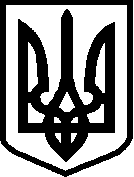 УКРАЇНАЧЕРНІГІВСЬКА ОБЛАСТЬМІСТО  НІЖИНМ І С Ь К И Й   Г О Л О В АР О З П О Р Я Д Ж Е Н Н ЯВід  08  лютого  2024  р.                 м. Ніжин                                     №  29Про внесення змін до Розпорядження міського голови від 23.12.2020 року № 341«Про створення робочої групи з питань забезпечення наповнення бюджету  Ніжинської міської  територіальної громади»     Відповідно до підпункту 1 пункту б статті 28, підпункту 10 пункту б статті 30, підпунктів 1, 3, 15 пункту б статті 33, статей 42, 59, 73 Закону України «Про місцеве самоврядування в Україні», статті 64, пунктів 4, 5 статті 78 Бюджетного кодексу України, з метою розширення бази платників податків та наповнення бюджету Ніжинської міської територіальної громади:Внести зміни до Розпорядження міського голови від 23.12.2020 року № 341 «Про створення робочої групи з питань забезпечення наповнення бюджету Ніжинської міської територіальної громади» та затвердити робочу групу з питань забезпечення наповнення бюджету Ніжинської міської територіальної громади (далі – Робоча група)  у складі: Федір ВОВЧЕНКО – перший заступник міського голови з питань діяльності виконавчих органів Ніжинської міської ради,  голова Робочої групи. Людмила ПИСАРЕНКО – начальник фінансового управління Ніжинської міської ради, заступник голови Робочої групи. Тетяна КОВАЛЕНКО – головний спеціаліст – економіст відділу доходів бюджету фінансового управління Ніжинської міської ради, секретар Робочої групи. Тетяна ДОЛЯ – начальник відділу доходів бюджету фінансового управління Ніжинської міської ради, член Робочої групи. Наталія СУДЕЙКО  - головний спеціаліст – економіст відділу доходів бюджету фінансового управління Ніжинської міської ради, член Робочої групи. Геннадій ТАРАНЕНКО – начальник відділу економіки та інвестиційної діяльності виконавчого комітету Ніжинської міської ради, член Робочої групи. Ірина ОНОКАЛО – начальник управління комунального майна та та земельних відносин Ніжинської міської ради, член Робочої групи.  Дмитро ТИМОШИК – депутат Ніжинської міської ради (за згодою), член Робочої групи. Сергій ШОВКУН – начальник Ніжинської державної податкової інспекції Головного управління ДПС у Чернігівській області (за згодою),  член Робочої групи.         2. Відділу інформаційно-аналітичного забезпечення та комунікацій з громадськістю виконавчого комітету Ніжинської міської ради (Гук О.О.) забезпечити оприлюднення цього розпорядження шляхом розміщення на офіційному сайті Ніжинської міської ради.3.  Контроль за виконанням  цього  розпорядження  покласти  на першого  заступника  міського  голови з питань діяльності виконавчих органів ради Федора ВОВЧЕНКА.Міський   голова                                                            Олександр КОДОЛА                                                    Подає:Начальник фінансового управлінняНіжинської міської ради                                                          Л. ПИСАРЕНКО        Візують:Перший заступник міського голови з питань діяльності виконавчих органів ради                                       Ф. ВОВЧЕНКОНачальник  відділу юридично - кадровогозабезпечення                                                                              В. ЛЕГА